İÇİNDEKİLERI -	GENEL BİLGİLER	1A.	MİSYON ve VİZYON	1B.	YETKİ ve SORUMLULUKLAR	1C.	İDAREYE İLİŞKİN BİLGİLER	61.	FİZİKSEL YAPI	62.	ÖRGÜT YAPISI	73.	BİLGİ ve TEKNOLOJİK KAYNAKLAR	84.	İNSAN KAYNAKLARI	95.	SUNULAN HİZMETLER	105.1.	Akademik Birim Hizmetleri	135.2.	İdari Birim Hizmetleri	16D.	YÖNETİM ve İÇ KONTROL SİSTEMİ	19II -	AMAÇ ve HEDEFLER	21A.	İDARENİN AMAÇ ve HEDEFLERİ	21B.	POLİTİKALAR ve ÖNCELİKLER	23III -	FAALİYETLERE İLİŞKİN BİLGİ ve DEĞERLENDİRMELER	24A.	MALİ BİLGİLER	241.	BÜTÇE UYGULAMA SONUÇLARI	242.	TEMEL MALİ TABLOLARA İLİŞKİN AÇIKLAMALAR	25B.	PERFORMANS BİLGİLERİ	261.	FAALİYET BİLGİLERİ	262.	PERFORMANS SONUÇLARI	28IV -	KURUMSAL KABİLİYET ve KAPASİTENİN DEĞERLENDİRİLMESİ	30V -	ÖNERİ ve TEDBİRLER	31VI -	EKLER	32A.	İÇ KONTROL GÜVENCE BEYANI	321.	HARCAMA YETKİLİSİ İÇ KONTROL GÜVENCE BEYANI	32TABLO DİZİNİTablo 1.	Bursa Teknik Üniversitesi Mimar Sinan Yerleşkesi Fiziki Alan Bilgileri	6Tablo 2.	Bursa Teknik Üniversitesi Yıldırım Yerleşkesi Fiziki Alan Bilgileri	6Tablo 3.	Teknolojik Kaynaklar ve Yazılımlar	8Tablo 4.	Kütüphane Kaynakları	8Tablo 5.	Akademik Personelin Kadro Doluluk Oranına Göre Dağılımı	9Tablo 6.	Yabancı Uyruklu Akademik Personel	9Tablo 7.	Diğer Üniversitelerden Üniversitemizde Görevlendirilen Akademik Personel	9Tablo 8.	İdari Personelin Kadro Doluluk Oranına Göre Dağılımı	9Tablo 9.	Personelin Yaş İtibariyle Dağılımı	9Tablo 10.	Düzenlenen ve Katılım Sağlanan Faaliyetler	10Tablo 11.	Akademik Faaliyetler	13Tablo 12.	İhale Bilgileri	16Tablo 13.	Doğrudan Temin Bilgileri	16Tablo 14.	21/F ve 22/D Alımlarının Bütçe Ödeneklerine Oranı	17Tablo 15.	Öğrenci ve Personele Sunulan Barınma Yemek ve Sağlık Hizmetleri	17Tablo 16.	Öğrenci Kulüpleri/Toplulukları	17Tablo 17.	2017 Yılı Bütçe Gerçekleşme Tablosu	24GRAFİK DİZİNİGrafik 1.	2017 Yılı Toplam Ödenek Bütçesinin Dağılımı	24Grafik 2.	2017 Yılı Harcamalarının Dağılımı	25Grafik 3.	Toplam Ödeneklerin Harcamalara Göre Gerçekleşme Oranları	25ŞEKİL DİZİNİŞekil 1.	Rektörlük Özel Kalem / … Fakültesi / … Enstitüsü / … Yüksekokulu / Genel Sekreterlik Özel Kalem / … Daire Başkanlığı / … Organizasyon Şeması	7Şekil 2.	BTÜ Ağ Topolojisi	16Şekil 3.	Merkezi Derslik	18SUNUŞÜniversitemiz ……Üniversitemiz 2018 yılı faaliyetlerinde görev alan tüm personelimize teşekkür eder, başarılar dilerim. GENEL BİLGİLERMİSYON ve VİZYONYETKİ ve SORUMLULUKLARTürkiye’de Yükseköğretim T.C. Anayasası’nın 130. ve 131. Maddeleri…İlgili Kanunun 12. maddesi uyarınca; yükseköğretim kurumlarının görevleri;Çağdaş uygarlık ve eğitim - öğretim esaslarına dayanan bir düzen içinde, toplumun ihtiyaçları ve kalkınma planları ilke ve hedeflerine uygun ve ortaöğretime dayalı çeşitli düzeylerde eğitim - öğretim, bilimsel araştırma, yayım ve danışmanlık yapmak,Kendi ihtisas gücü ve maddi kaynaklarını rasyonel, verimli ve ekonomik şekilde kullanarak, milli eğitim politikası ve kalkınma planları ilke ve hedefleri ile Yükseköğretim Kurulu tarafından yapılan plan ve programlar doğrultusunda, ülkenin ihtiyacı olan dallarda ve sayıda insan gücü yetiştirmek,…Bursa Teknik Üniversitesi Birimlerinin görev, yetki ve sorumluluklarına aşağıda yer verilmiştir.RektörÜniversite kurullarına başkanlık etmek, yükseköğretim üst kuruluşlarının kararlarını uygulamak, üniversite kurullarının önerilerini inceleyerek karara bağlamak ve üniversiteye bağlı kuruluşlar arasında düzenli çalışmayı sağlamak,…DekanFakülte kurullarına başkanlık etmek, fakülte kurullarının kararlarını uygulamak ve fakülte birimleri arasında düzenli çalışmayı sağlamak,…Yüksekokul MüdürüYüksekokul müdürü dekanlara verilmiş olan görevleri yüksekokul bakımından yerine getirir.Enstitü MüdürüEnstitü müdürü dekanlara verilmiş olan görevleri enstitü bakımından yerine getirir.SenatoÜniversitenin eğitim-öğretim, bilimsel araştırma ve yayım faaliyetlerinin esasları hakkında karar almak,…Üniversite Yönetim KuruluYükseköğretim üst kuruluşları ile senato kararlarının uygulanmasında belirlenen plan ve programlar doğrultusunda rektöre yardım etmek,…Genel SekreterlikGenel Sekreter, üniversite idari teşkilatının başıdır ve bu teşkilatın çalışmasından Rektöre karşı sorumludur.Genel Sekreter, üniversite idari teşkilatının başı olarak yapacağı görevler dışında, kendisi ve kendisine bağlı birimler aracılığı ile aşağıdaki görevleri yerine getirir.Üniversite idari teşkilatında bulunan birimlerin verimli, düzenli ve uyumlu şekilde çalışmasını sağlamak,…İdari ve Mali İşler Daire BaşkanlığıAraç, gereç ve malzemenin temini ile ilgili hizmetleri yürütmek,…Strateji Geliştirme Daire BaşkanlığıUlusal kalkınma strateji ve politikaları, yıllık program ve hükümet programı çerçevesinde idarenin orta ve uzun vadeli strateji ve politikalarını belirlemek, amaçlarını oluşturmak üzere gerekli çalışmaları yapmak,…Sağlık Kültür ve Spor Daire BaşkanlığıÖğrencilerin ve personelin, sağlık işleri ve tedavileri ile ilgili hizmetleri yürütmek,…Personel Daire BaşkanlığıÜniversitenin insan gücü planlaması ve personel politikasıyla ilgili çalışmalar yapmak, personel sisteminin geliştirilmesiyle ilgili önerilerde bulunmak,…Öğrenci İşleri Daire BaşkanlığıÖğrencilerin yeni kayıt, kabul ve ders durumları ile ilgili gerekli işleri yapmak,…Kütüphane ve Dokümantasyon Daire BaşkanlığıÜniversite kütüphanelerinin gerekli her türlü hizmetlerini karşılamak,…Bilgi İşlem Daire BaşkanlığıÜniversitedeki bilgi işlem sistemini işletmek; eğitim, öğretim ve araştırmalara destek olmak,…İDAREYE İLİŞKİN BİLGİLERFİZİKSEL YAPIBursa Teknik Üniversitesi Mimar Sinan Yerleşkesi Fiziki Alan BilgileriBursa Teknik Üniversitesi Yıldırım Yerleşkesi Fiziki Alan BilgileriÖRGÜT YAPISIRektörlük Özel Kalem / … Fakültesi / … Enstitüsü / … Yüksekokulu / Genel Sekreterlik Özel Kalem / … Daire Başkanlığı / … Organizasyon ŞemasıBİLGİ ve TEKNOLOJİK KAYNAKLARTeknolojik Kaynaklar ve YazılımlarKütüphane KaynaklarıİNSAN KAYNAKLARIAkademik Personelin Kadro Doluluk Oranına Göre DağılımıYabancı Uyruklu Akademik PersonelDiğer Üniversitelerden Üniversitemizde Görevlendirilen Akademik Personelİdari Personelin Kadro Doluluk Oranına Göre DağılımıPersonelin Yaş İtibariyle DağılımıSUNULAN HİZMETLERDüzenlenen ve Katılım Sağlanan FaaliyetlerAkademik Birim HizmetleriAkademik FaaliyetlerNot: Her Akademik Harcama Birimi, ekteki “Akademik Faaliyetler” isimli Excel dosyasını düzenleyecektir.İdari Birim HizmetleriBütçe Hazırlama ve Uygulama Faaliyetleri2017 Yılı Merkezi Yönetim Bütçe Kanununun Uygulanması2017 yılı Bütçemizin kullanılması ile ilgili olarak ayrıntılı finansman programı hazırlanmış olup Maliye Bakanlığınca vize edilmiştir. 2013 yılı Merkezi Yönetim Bütçe Kanunu ile Üniversitemize tahsis edilen ödeneklerin ayrıntılı finansman programı kapsamında serbest bırakma işlemleri Maliye Bakanlığı (BÜMKO) ‘nın e-bütçe sistemi üzerinde yapılmış olup ödenekler ayrıntılı finansman programı kapsamında kullanılmıştır…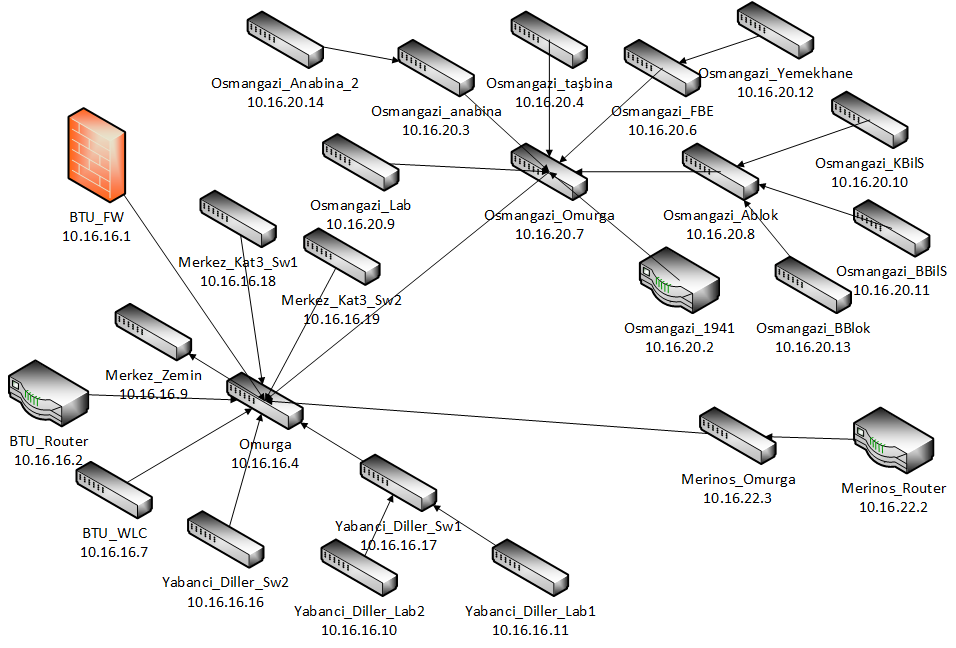 BTÜ Ağ TopolojisiYapılan ihale ve doğrudan temin alımlarına ilişkin bilgiler aşağıda gösterilmiştir.İhale BilgileriDoğrudan Temin Bilgileri21/F ve 22/D Alımlarının Bütçe Ödeneklerine OranıKızılay Kan Bağışı Haftası Etkinlikleri (Mayıs 2017)Kızılay Haftası etkinliği kapsamında Üniveristemiz Yıldırım Yerleşkesinde kurulan Kızılay kan bağışı çadırına personel ve öğrencilerimiz kan bağışı yaparak destek verdi.Öğrenci ve Personele Sunulan Barınma Yemek ve Sağlık HizmetleriÖğrenci Kulüpleri/TopluluklarıÖğrenci Topluluklarının Düzenlediği Kültürel FaaliyetlerMerkezi Derslik A Blok, Spor Salonu, Altyapı ve Çevre Düzenlemesi İşiÜniversitemiz yatırım programında yer alan Merkezi Derslik A Blok ile Spor Salonunun yapılması ve binalara ait altyapı ile çevre düzenlemesinin yapılması işinin ihalesi 2013 yılında tamamlanarak 25.12.2013 tarihinde sözleşmesi imzalanmıştır. Söz konusu iş sözleşmeye göre 11.05.2015 tarihinde tamamlanacaktır.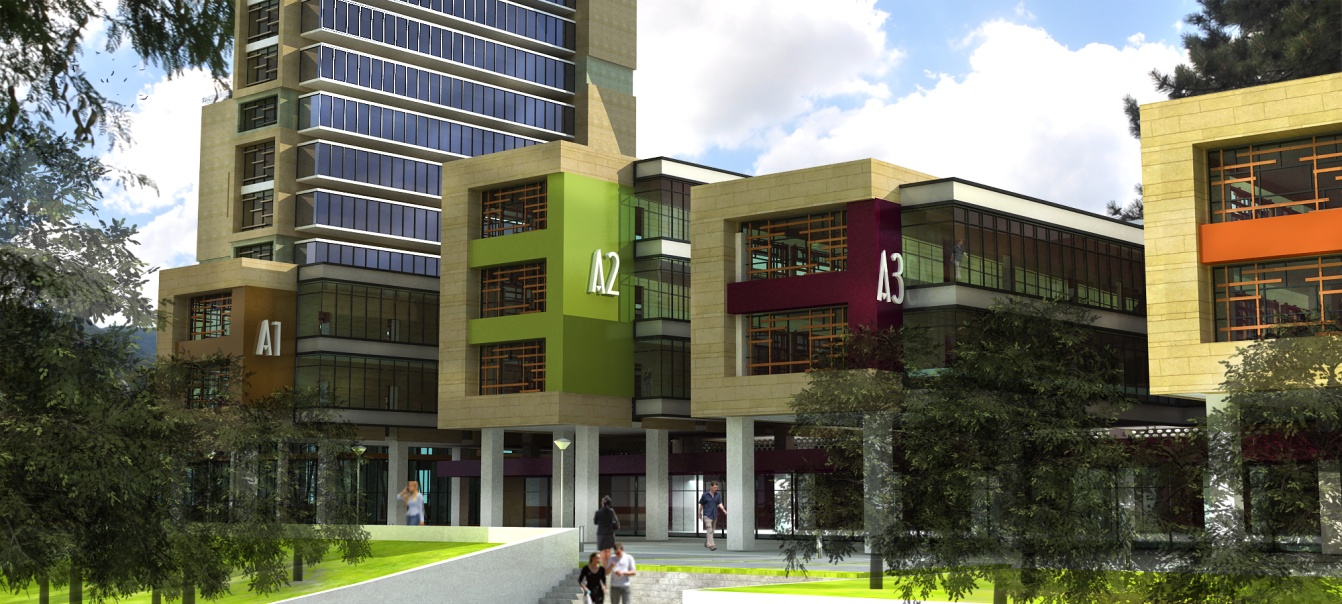 Merkezi DerslikYÖNETİM ve İÇ KONTROL SİSTEMİÜniversitemiz “Özel Bütçeli İdare” olarak 5018 Sayılı Kamu Mali Yönetimi ve Kontrol Kanunun, 5436 sayılı Kanunun 12’nci maddesi ile değiştirilmiş (II) sayılı cetvelinin (A) bölümünde sayılan Yükseköğretim Kurulu, Üniversiteler ve Yüksek Teknoloji Enstitüleri içerisinde yer almaktadır.5018 sayılı Kamu Mali Yönetimi ve Kontrol Kanunun 11’inci maddesinde üst yöneticilerin, 31 ve 32’nci maddelerinde harcama yetkisi ve yetkilisini 33’üncü maddesinde giderin gerçekleştirilmesine ilişkin yöntemler açıkça belirlenmiştir. Üniversitemiz yönetim ve iç kontrol sistemini kanuna uygun olarak oluşturabilmek için teşkilat yapısını düzenlemiş, 5018 sayılı Kanuna ve kanunun ilgili maddelerine istinaden çıkartılan yönetmelik, tebliğ ve diğer mevzuatlara uygun olarak işlemlerini yürütmüştür. 5018 sayılı Kanunun 11’inci maddesinde “Bakanlıklarda müsteşar, diğer kamu idarelerinde en üst yönetici, il özel idarelerinde vali ve belediyelerde belediye başkanı üst yöneticidir. Ancak, Millî Savunma Bakanlığında üst yönetici Bakandır. Üst yöneticiler, idarelerinin stratejik planlarının ve bütçelerinin kalkınma planına, yıllık programlara, kurumun stratejik plan ve performans hedefleri ile hizmet gereklerine uygun olarak hazırlanması ve uygulanmasından, sorumlulukları altındaki kaynakların etkili, ekonomik ve verimli şekilde elde edilmesi ve kullanımını sağlamaktan, kayıp ve kötüye kullanımının önlenmesinden, malî yönetim ve kontrol sisteminin işleyişinin gözetilmesi, izlenmesi ve bu kanunda belirtilen görev ve sorumlulukların yerine getirilmesinden Bakana; mahallî idarelerde ise meclislerine karşı sorumludurlar. Üst yöneticiler, bu sorumluluğun gereklerini harcama yetkilileri, malî hizmetler birimi, malî kontrol yetkilisi ve iç denetçiler ile muhasebe yetkilisi aracılığıyla yerine getirirler.” denilerek kanunda görevliler ve sorumlular açıkça belirlenmiştir.Üniversitemizde gelir, gider, varlık ve yükümlülüklerinin etkili, ekonomik ve verimli bir şekilde yönetilmesi, kanunlara ve düzenlemelere uygun olarak faaliyet gösterilmesi, her türlü mali karar ve işlemlerde usulsüzlük ve yolsuzluğun önlenmesi, karar oluşturmak ve izlemek için düzenli, zamanında ve güvenilir rapor ve bilgi edinilmesi, varlıkların kötüye kullanılması ve israfını önlemek ve kayıplara karşı korunmasını sağlamak amacı ile harcama birimleri ve Strateji Geliştirme Daire Başkanlığı tarafından yürütülen ön mali kontrol için aşağıdaki düzenlemeler yapılmıştır.5436 sayılı Kamu Mali Yönetimi ve Kontrol Kanunu ile Bazı Kanun ve Kanun Hükmünde Kararnamelerde Değişiklik Yapılması Hakkında Kanunun 15’inci maddesi, 5018 sayılı Kamu Mali Yönetim ve Kontrol Kanununun 58 ve 60’ıncı maddeleri ile 31.12.2005 tarihli ve 26040 sayılı 3’üncü Mükerrer Resmi Gazetede yayımlanan İç Kontrol ve Ön Mali Kontrole İlişkin Usul ve Esaslara göre hazırlanan 25.05.2011 tarih ve 1056 sayılı Rektörlük Oluru ile “Bursa Teknik Üniversitesi Ön Mali Kontrol İşlemlerine İlişkin Usul ve Esaslar” belirlenmiştir.2017 yılında yapılan ön mali kontrol işlemlerinde, Strateji Geliştirme Daire Başkanlığınca, mal ve hizmet alımlarında KDV hariç 250.000,00 TL’yi, yapım işlerinde 500.000,00 TL’yi aşan giderlerde, her türlü taahhüt ve sözleşme tasarılarının taahhüde girişilmeden (sözleşme imzalanmadan önce) ön mali kontrolü yapılmakta olup; bu tutarların altında kalanlar ise uygunluk denetimine tabi tutulmuştur.Strateji Geliştirme Daire Başkanlığınca ön mali kontrole tabi mali karar ve işlemler aşağıda belirtilmiştir.Taahhüt evrakı ve sözleşme tasarıları,Ödenek aktarma işlemleri,Kadro dağılım cetvelleri,Geçici işçi pozisyonları,Yan ödeme cetvelleri.Gelir, gider, varlık ve yükümlülüklere ilişkin mali karar ve işlemler, harcama birimleri ve mali hizmetler birimi tarafından idarenin bütçesi, bütçe tertibi, kullanılabilir ödenek tutarı, ayrıntılı harcama veya finansman programları, merkezi yönetim bütçe kanunu ve diğer mali mevzuat hükümlerine uygunluk yönlerinden kontrol edilmekte, harcama birimlerimizce mali karar ve işlemler; kaynakların etkili, ekonomik ve verimli bir şekilde kullanılması açısından değerlendirilmektedir.AMAÇ ve HEDEFLERİDARENİN AMAÇ ve HEDEFLERİPOLİTİKALAR ve ÖNCELİKLERFAALİYETLERE İLİŞKİN BİLGİ ve DEĞERLENDİRMELERMALİ BİLGİLERBÜTÇE UYGULAMA SONUÇLARI2018 Yılı Bütçe Gerçekleşme TablosuGenel olarak Grafik 1’de de görüldüğü gibi 2018 yılı toplam ödenek bütçesi dağılımı incelendiğinde, % … oran ile … en büyük paya sahiptir. … % 1,14 oran ile en az pay olarak yerini almaktadır.2018 Yılı Toplam Ödenek Bütçesinin DağılımıTEMEL MALİ TABLOLARA İLİŞKİN AÇIKLAMALARHarcama dağılımları Grafik 2’de incelendiğinde … % 37,14 oran ile en büyük paya sahiptir. Grafik 1’e göre …deki % 27,55 oranındaki azalma, gerçekleşme oranındaki düşük seviye olarak Grafik 3’de görülebilir. En büyük paya sahip … gerçekleşme oranının en düşük seviyede olması, genel olarak … harcama birimi bütçesi gerçekleşme oranını % 44,61’e düşürdüğü, Grafik 3’te görülmektedir.2018 Yılı Harcamalarının DağılımıToplam Ödeneklerin Harcamalara Göre Gerçekleşme OranlarıPERFORMANS BİLGİLERİFAALİYET BİLGİLERİPERFORMANS SONUÇLARIKURUMSAL KABİLİYET ve KAPASİTENİN DEĞERLENDİRİLMESİÜstünlüklerÜstünlükler maddeler halinde yazılacaktır.ZayıflıklarZayıflıklar maddeler halinde yazılacaktır.ÖNERİ ve TEDBİRLERHer harcama biriminin öneri ve alınabilecek tedbirleri yazılacaktır. Aynı zamanda geleceğe yönelik bir projeksiyon analizi de sunabilirler.EKLERİÇ KONTROL GÜVENCE BEYANIHARCAMA YETKİLİSİ İÇ KONTROL GÜVENCE BEYANIHarcama yetkilisi olarak yetkim dahilinde;Bu raporda yer alan bilgilerin güvenilir, tam ve doğru olduğunu beyan ederim.Bu raporda açıklanan faaliyetler için idare bütçesinden harcama birimimize tahsis edilmiş kaynakların etkili, ekonomik ve verimli bir şekilde kullanıldığını, görev ve yetki alanım çerçevesinde iç kontrol sisteminin idari ve mali kararlar ile bunlara ilişkin işlemlerin yasallık ve düzenliliği hususunda yeterli güvenceyi sağladığını ve harcama birimimizde süreç kontrolünün etkin olarak uygulandığını bildiririm. Bu güvence, harcama yetkilisi olarak sahip olduğum bilgi ve değerlendirmeler, iç kontroller, iç denetçi raporları ile Sayıştay raporları gibi bilgim dahilindeki hususlara dayanmaktadır.Burada raporlanmayan, idarenin menfaatlerine zarar veren herhangi bir husus hakkında bilgim olmadığını beyan ederim. (Bursa – … / … / ……) ………………………(Harcama Birimi Yetkilisi)FİZİKİ ALAN / BİNA ADI KAT SAYISI(Bodrum Dahil)TOPLAM KAPALI ALAN (m²)Diğer…TOPLAMTOPLAMFİZİKİ ALAN/BİNA ADI KAT SAYISI(Bodrum Dahil)TOPLAM KAPALI ALAN (m²)Diğer…TOPLAMTOPLAMCinsiMiktarCinsiMiktarMasaüstü BilgisayarTaşınabilir BilgisayarSunucuKesintisiz Güç Kayn. (UPS)YazıcıSwitchTarayıcıLazer MetreFaxRouter (Yönlendirici)ProjeksiyonAğ Güvenlik CihazıFotokopiBaskı MakinesiTelevizyonTel Zımba Dikiş MakinesiFotoğraf MakinesiCiltleme MakinesiKameraKesme ve Delgi MakinesiGüvenlik KamerasıMicrosoft ÜrünleriAutodesk ÜrünleriAnti virüs ProgramıAdobe ÜrünleriVmvare-vSphere 5.0Diğer…Bilgi KaynaklarıMiktarKitapE-DergiE-VeritabanıDVD & CDDiğer…ÜnvanDoluBoşToplamProfesörDoçentYrd. DoçentÖğretim GörevlisiOkutmanUzmanÇeviriciEğit.- Öğretim PlanlamacısıAraştırma GörevlisiToplamUnvanGeldiği ÜlkeÇalıştığı BölümKişi SayısıToplamToplamToplamUnvanÇalıştığı BirimGeldiği ÜniversiteKişi SayısıToplamToplamToplamÜnvanDoluBoşToplamGenel İdari Hizmetler SınıfıSağlık Hizmetleri SınıfıTeknik Hizmetler  SınıfıAvukatlık Hizmetleri SınıfıYardımcı Hizmetli SınıfıToplam Akademik… - 2526 - 3031 - 3536 - 4041 - 4546 - 5051 - 5556 - …Kişi SayısıYüzdeİdari… - 2526 - 3031 - 3536 - 4041 - 4546 - 5051 - 5556 - …Kişi SayısıYüzdeAna FaaliyetlerAlt FaaliyetlerDüzenlenen Faaliyet Sayısı (Adet)Katılım Sağlanan Faaliyet Sayısı (Adet)Toplam Faaliyet Sayısı (Adet)Bilimsel FaaliyetlerKongre/Sempozy./KurultayBilimsel FaaliyetlerSeminerBilimsel FaaliyetlerPanel / Açık OturumBilimsel FaaliyetlerKonferansBilimsel FaaliyetlerÇalıştay / WorkshopBilimsel FaaliyetlerŞuraBilimsel FaaliyetlerForumBilimsel FaaliyetlerDiğerSergi FaaliyetleriResimSergi FaaliyetleriEl SanatlarıSergi FaaliyetleriHeykelSergi FaaliyetleriSeramikSergi FaaliyetleriFotoğrafSergi FaaliyetleriKarikatürSergi FaaliyetleriKitapSergi FaaliyetleriGrafik / Tasarım / AfişSergi FaaliyetleriRakuSergi FaaliyetleriMezuniyet ÜrünleriSergi FaaliyetleriKarmaSergi FaaliyetleriDiğerFuar FaaliyetleriKitapFuar FaaliyetleriEl SanatlarıFuar FaaliyetleriHediyelik EşyaFuar FaaliyetleriMobilya ve DekorasyonFuar FaaliyetleriYapıFuar FaaliyetleriGiyim / TekstilFuar FaaliyetleriGıdaFuar FaaliyetleriBilişim / TeknolojiFuar FaaliyetleriEv TekstiliFuar FaaliyetleriTarım / HayvancılıkFuar FaaliyetleriTurizm / TanıtımFuar FaaliyetleriSanayi / TicaretFuar FaaliyetleriKültür / SanatFuar FaaliyetleriProjeFuar FaaliyetleriDiğerFestival / Şenlik / Şölen FaaliyetleriTiyatroFestival / Şenlik / Şölen FaaliyetleriFilm / SinemaFestival / Şenlik / Şölen FaaliyetleriHalk OyunlarıFestival / Şenlik / Şölen FaaliyetleriDans / Bale / OperaFestival / Şenlik / Şölen FaaliyetleriMüzikFestival / Şenlik / Şölen FaaliyetleriKitap / OkumaFestival / Şenlik / Şölen FaaliyetleriEl SanatlarıFestival / Şenlik / Şölen FaaliyetleriKarikatürFestival / Şenlik / Şölen FaaliyetleriKültür ve TanıtımFestival / Şenlik / Şölen FaaliyetleriBahar ŞenliğiFestival / Şenlik / Şölen FaaliyetleriKültür / SanatFestival / Şenlik / Şölen FaaliyetleriGençlik / Çocuk / KadınFestival / Şenlik / Şölen FaaliyetleriBilim / BilişimFestival / Şenlik / Şölen FaaliyetleriUçurtmaFestival / Şenlik / Şölen FaaliyetleriSpor MüsabakalarıFestival / Şenlik / Şölen FaaliyetleriDiğerYarışma FaaliyetleriFotoğrafYarışma FaaliyetleriHalk OyunlarıYarışma FaaliyetleriResimYarışma FaaliyetleriŞiirYarışma FaaliyetleriKompozisyonYarışma FaaliyetleriBilgiYarışma FaaliyetleriSatrançYarışma FaaliyetleriKarikatürYarışma FaaliyetleriTürkü / Şarkı / Ses / MüzikYarışma FaaliyetleriEl SanatlarıYarışma FaaliyetleriYemek / TatlıYarışma FaaliyetleriUçurtmaYarışma FaaliyetleriTasarımYarışma FaaliyetleriDiğerİşitsel ve Görsel-İşitsel Gösteri FaaliyetleriKonser / Müzik Dinletileriİşitsel ve Görsel-İşitsel Gösteri FaaliyetleriŞiir Dinletisiİşitsel ve Görsel-İşitsel Gösteri FaaliyetleriKitap Okuma Saatiİşitsel ve Görsel-İşitsel Gösteri FaaliyetleriMasal Anlatmaİşitsel ve Görsel-İşitsel Gösteri FaaliyetleriTiyatroİşitsel ve Görsel-İşitsel Gösteri FaaliyetleriFilm / Sinemaİşitsel ve Görsel-İşitsel Gösteri FaaliyetleriSlayt ve Diaİşitsel ve Görsel-İşitsel Gösteri FaaliyetleriHalk Oyunlarıİşitsel ve Görsel-İşitsel Gösteri FaaliyetleriDansİşitsel ve Görsel-İşitsel Gösteri FaaliyetleriBale / Operaİşitsel ve Görsel-İşitsel Gösteri FaaliyetleriSirk / İlluzyonİşitsel ve Görsel-İşitsel Gösteri FaaliyetleriSemazen / Semahİşitsel ve Görsel-İşitsel Gösteri FaaliyetleriKukla / Karagöz-Hacivatİşitsel ve Görsel-İşitsel Gösteri FaaliyetleriSes ve Işıkİşitsel ve Görsel-İşitsel Gösteri FaaliyetleriSöyleşi / Sohbetİşitsel ve Görsel-İşitsel Gösteri FaaliyetleriDiğerTanıtım FaaliyetleriBelgesel HazırlamaTanıtım FaaliyetleriKültürel Tanıtım GünleriTanıtım FaaliyetleriÜniversite TanıtımıTanıtım FaaliyetleriProje TanıtımıTanıtım FaaliyetleriBilgilendirme ToplantısıTanıtım FaaliyetleriDiğerÖzel Gün ve Haftalar FaaliyetleriMilli BayramlarÖzel Gün ve Haftalar FaaliyetleriDini BayramlarÖzel Gün ve Haftalar FaaliyetleriKurtuluş GünleriÖzel Gün ve Haftalar FaaliyetleriÖzel HaftalarÖzel Gün ve Haftalar FaaliyetleriAnma TörenleriÖzel Gün ve Haftalar FaaliyetleriÖzel GünlerÖzel Gün ve Haftalar FaaliyetleriMevsimlik BayramlarÖzel Gün ve Haftalar FaaliyetleriYıldönümleriÖzel Gün ve Haftalar FaaliyetleriDiğerGezi FaaliyetleriKültür / TurizmGezi FaaliyetleriBilimsel / TeknikGezi FaaliyetleriÇevreGezi FaaliyetleriEğitim / AraştırmaGezi FaaliyetleriDiğerEğitim Programları FaaliyetleriEğitimEğitim Programları FaaliyetleriKursEğitim Programları FaaliyetleriOryantasyonEğitim Programları FaaliyetleriSertifika ProgramlarıEğitim Programları FaaliyetleriDiğerFaaliyet TürüDetaySayı (Adet)Proje1000 - Üniversitelerin Araştırma ve Geliştirme Potansiyelinin Artırılmasına Yönelik Destek ProgramıProje1001 - Bilimsel ve Teknolojik Araştırma Projelerini Destekleme Pr.Proje1002 - Hızlı Destek ProgramıProje1003 - Öncelikli Alanlar Ar-Ge Projeleri Destekleme ProgramıProje1004 - Mükemmeliyet Merkezi Destek ProgramıProje1005 - Ulusal Yeni Fikirler ve Ürünler Araştırma Destek ProgramıProje1007 - Kamu Kurumları Araştırma ve Geliştirme Projelerini D.P.Proje1009 - Stratejik AR-GE Projelerini Destekleme ProgramıProje3001 - Başlangıç Ar-Ge Projeleri Destekleme ProgramıProje3501 - Kariyer Geliştirme ProgramıProjeCOST (Bilimsel ve Teknik İşbirliği Alanında Avrupa İşbirliği)ProjeERA-NETProjeİkili Proje DestekleriProje1501 - TÜBİTAK Sanayi Ar-Ge Projeleri Destekleme ProgramıProje1503 - Proje Pazarları Destekleme ProgramıProje1505 - Üniversite-Sanayi İşbirliği Destek ProgramıProje1507 - TÜBİTAK KOBİ Ar-Ge Başlangıç Destek ProgramıProje1511 - TÜBİTAK Öncelikli Alanlar Araştırma Teknoloji Geliştirme ve Yenilik P. D. P.Proje1512 - Teknogirişim Sermayesi Desteği Programı (BiGG)Proje1513 - Teknoloji Transfer Ofisleri Destekleme ProgramıProje1514 - Girişim Sermayesi Destekleme Programı (GİSDEP)Proje1515 - Öncül Ar-Ge Laboratuvarları Destekleme ProgramıProje1601 - Yenilik Girişimcilik Alanlarında Kapasite Artırılmasına Yönelik D.P.Proje1602 - TÜBİTAK Patent Destek ProgramıProje1509 - TÜBİTAK Uluslararası Sanayi Ar-Ge Projeleri Destekleme ProgramıProjeUFUK2020ProjeSANTEZProjeKalkınma Ajansı Destekli AR-GE ve Yenilik ProjeleriProjeSadece Sanayi Kuruluşları Tarafından Fonlanan ProjelerProjeDiğer Kamu Destekli (KOSGEB, TTGV, GTHB vb.) Ar-Ge ve Yenilik ProjeleriProje1301 - Bilimsel ve Tekn. İşblğ. Ağları ve Platf. Kurma Girişimi Proj. (İŞBAP)Proje2238 - Girişimcilik ve Yenilikçilik Yarışmaları ProgramıProje2239 - Girişimcilik ve Yenilikçilik Eğit. ve Araş. Faaliyetlerini Dest. Prog.Proje2223-B - Yurt İçi Bilimsel Etkinlik Düzenleme DesteğiProje2223-C - Çok Katılımlı Uluslararası Etkinlik Düzenleme DesteğiProje2223-D - İşbirliği ve Öncelikli Alanlarla İlgili Etkinlik Düzenleme DesteğiProje2237-A - Bilimsel Eğitim Etkinlikleri DesteğiProje2237-B - Proje Eğitimi Etkinliklerini Destekleme ProgramıProje2224-A - Yurt Dışı Bilimsel Etkinliklere Katılımı Destekleme ProgramıProje2224-B - Yurt İçi Bilimsel Etkinliklere Katılımı Destekleme ProgramıProje2231 - Lindau Bilimsel Etkinliklere Katılma Desteği P.ProjeKonsorsiyum Oluşturma Amaçlı Seyahat DesteğiProjeICGEB (Uluslararası Gen Mühendisliği ve Biyoteknoloji Arş. Mer.) DestekleriProje4003 - Bilim Merkezi Kurulması Destek ProgramıProje4004 - Doğa Eğitimi ve Bilim OkullarıProje4005 - Yenilikçi Eğitim UygulamalarıProje4006 - TÜBİTAK Bilim Fuarları Destekleme ProgramıProje4007 - Bilim Şenlikleri Destekleme ProgramıProje5000 - Dijital İçerikli Açık Ders Kaynakları Destekleme ProgramıProjeDiğer ulusal kamu veya özel kurum ve kuruluşlar tarafından desteklenmiş ve destek süresi dokuz aydan az olmayan Ar-Ge niteliği taşıyan projeProjeDiğer uluslararası özel veya resmi kurum ve kuruluşlar tarafından desteklenmiş ve destek süresi dokuz aydan az olmayan Ar-Ge niteliği taşıyan projeFaaliyet TürüDetaySayı (Adet)AraştırmaYurtiçiAraştırmaYurtdışıYayınSCI, SCI-Expanded, SSCI ve AHCI kapsamındaki dergilerde yayınlanmış araştırma makalesiYayınSCI, SCI-Expanded, SSCI ve AHCI kapsamındaki dergilerde yayınlanmış derleme veya kısa makale (editöre mektup, yorum, vaka takdimi, teknik not, araştırma notu, özet ve kitap kritiği)YayınAlan endeksleri (ÜAK tarafından tanımlanan alanlar için) kapsamındaki dergilerde yayınlanmış araştırma makalesiYayınAlan endeksleri (ÜAK tarafından tanımlanan alanlar için) kapsamındaki dergilerde yayınlanmış derleme veya kısa makale (editöre mektup, yorum, vaka takdimi, teknik not, araştırma notu, özet ve kitap kritiği)YayınDiğer uluslararası hakemli dergilerde yayınlanmış araştırma makalesiYayınULAKBİM TR Dizin tarafından taranan ulusal hakemli dergilerde yayınlanmış makaleYayınSCI, SCI-Expanded, SSCI ve AHCI kapsamındaki dergilerde editörlük ve editör kurulu üyeliğiYayınAlan endeksleri (ÜAK tarafından tanımlanan alanlar için) kapsamındaki dergilerde editörlük veya editör kurulu üyeliğiYayınDiğer uluslararası hakemli dergilerde editörlük ve editör kurulu üyeliğiYayınULAKBİM TR Dizin tarafından taranan ulusal hakemli dergilerde editörlük ve editör kurulu üyeliğiYayınTanınmış uluslararası yayınevleri tarafından yayımlanmış özgün bilimsel kitapYayınTanınmış uluslararası yayınevleri tarafından yayımlanmış özgün bilimsel kitap editörlüğüYayınTanınmış uluslararası yayınevleri tarafından yayımlanmış özgün bilimsel kitaplarda bölüm yazarlığı (Aynı kitapta en çok iki bölüm değerlendirmeye alınır.)YayınTanınmış ulusal yayınevleri tarafından yayımlanmış özgün bilimsel kitapYayınTanınmış ulusal yayınevleri tarafından yayımlanmış özgün bilimsel kitaplarda bölüm yazarlığı (Aynı kitapta en çok iki bölüm değerlendirmeye alınır.)YayınUluslararası boyutta performansa dayalı yayımlanmış kişisel ses ve/veya görüntü kaydıYayınUluslararası boyutta performansa dayalı yayımlanmış karma ses ve/veya görüntü kaydıYayınUlusal boyutta performansa dayalı yayımlanmış kişisel ses ve/veya görüntü kaydıTasarımEndüstriyel, çevresel (bina, peyzaj ve iç mekan) veya grafiksel tasarım; sahne, moda (kumaş, aksesuar veya giysi tasarımı) veya çalgı tasarımıSergiÖzgün yurtdışı bireysel etkinlik (sergi, bienal, trienal, gösteri, dinleti, festival ve gösterim)SergiÖzgün yurtiçi bireysel etkinlik (sergi, bienal, trienal, gösteri, dinleti, festival ve gösterim)SergiÖzgün yurtdışı grup/karma/toplu etkinlik (sergi, bienal, trienal, gösteri, dinleti, festival ve gösterim)SergiÖzgün yurtiçi grup/karma/toplu etkinlik (sergi, bienal, trienal, gösteri, dinleti, festival ve gösterim)PatentUlusal patentPatentUluslararası patentAtıfSCI, SCI-Expanded, SSCI ve AHCI kapsamındaki dergilerde yayınlanmış makalelerde atıfAtıfAlan endeksleri (varsa) kapsamındaki dergilerde yayınlanmış makalelerde atıfAtıfDiğer uluslararası hakemli dergilerde yayınlanmış makalelerde atıfAtıfULAKBİM tarafından taranan ulusal hakemli dergilerde yayınlanmış makalelerde atıfAtıfTanınmış uluslararası yayınevleri tarafından yayımlanmış özgün bilimsel kitapta atıfAtıfTanınmış ulusal yayınevleri tarafından yayımlanmış özgün bilimsel kitapta atıfAtıfGüzel sanatlardaki eserlerin uluslararası kaynak veya yayın organlarında yer alması veya gösterime ya da dinletime girmesiAtıfGüzel sanatlardaki eserlerin ulusal kaynak veya yayın organlarında yer alması veya gösterime ya da dinletime girmesiTebliğHakemli uluslararası bilimsel konferansta, sempozyumda veya kongrede sözlü olarak sunulan ve bunların kitabında yayımlanan tam bildiriÖdülYÖK Yılın Doktora Tezi ÖdülüÖdülTÜBİTAK Bilim ÖdülüÖdülTÜBA Akademi ÖdülüÖdülTÜBİTAK TWAS veya Teşvik ÖdülüÖdülTÜBİTAK Ufuk 2020 Programı Eşik Üstü ÖdülüÖdülYurtdışı kurum veya kuruluşlardan alman bilim ödülü (sürekli olarak verilen, daha önce en az beş kez verilmiş, ilgili kurum veya kuruluşun internet sayfasından duyurulan ve akademik ağırlıklı bir değerlendirme jürisi veya seçici kurulu olan) (Aynı çalışma veya eser nedeniyle alınan farklı ödüller için en fazla bir defa puanlama yapılır.)ÖdülYurtiçi kurum ve kuruluşlardan alınan bilim ödülü (sürekli olarak verilen, daha önce en az beş kez verilmiş, ilgili kurum veya kuruluşun internet sayfasından duyurulan ve akademik ağırlıklı bir değerlendirme jürisi veya seçici kurulu olan) (Aynı çalışma veya eser nedeniyle alınan farklı ödüller için en fazla bir defa puanlama yapılır.)ÖdülUluslararası jürili sürekli düzenlenen güzel sanat etkinliklerinde veya yarışmalarında eserlere verilen uluslararası derece ödülü (mansiyon hariç) (Aynı çalışma veya eser nedeniyle alınan farklı ödüller için en fazla bir defa puanlama yapılır.)ÖdülUlusal jürili sürekli düzenlenen güzel sanat etkinliklerinde veya yarışmalarında eserlere verilen uluslararası derece ödülü (mansiyon hariç) (Aynı çalışma veya eser nedeniyle alınan farklı ödüller için en fazla bir defa puanlama yapılır.)ÖdülMevzuatı çerçevesinde, ilgili kuruluşlar (bakanlıklar, yerel yönetimler, meslek odaları, uluslararası kuruluşlar) tarafından sürekli düzenlenen, planlama, mimarlık, kentsel tasarım, peyzaj tasarımı, iç mimari tasarım, endüstri ürünleri tasarımı ve mimarlık temel alanındaki diğer yarışmalarda derece ödülü (mansiyon hariç) (Aynı çalışma veya eser nedeniyle alınan farklı ödüller için en fazla bir defa puanlama yapılır.)Türüİhale Adediİhale Bedeli (TL)Mal Alımı Hizmet AlımıTürüAdediTutarı (TL)Mal AlımıHizmet AlımıTürüBütçe Ödeneği (TL)21/F-22/D Alım Tutarı (TL)Oran %Mal Alımı Hizmet AlımıYemek Hizmetinden Yararlanan SayısıMediko Sağlık Hizmetinden Yararlananların SayısıÖğrenci PersonelToplamÖğrenci Kulübü / Topluluğu AdıÜye SayısıSpor TopluluğuÇağdaş Gezginler TopluluğuToplum Gönüllüleri TopluluğuTiyatro TopluluğuKimya TopluluğuMakine Teknolojileri, Robot ve Otomasyon TopluluğuFelsefe ve Edebiyat TopluluğuErasmus TopluluğuMetalurji ve Malzeme Mühendisliği TopluluğuMüzik TopluluğuTopluluk AdıFaaliyet SayısıAçıklamaMakine Teknolojileri Robot ve Otomasyon Topluluğu4Türkiye'de 7.'si düzenlenen İmegenary Matematik Sergisi ziyaret edilmiştir. U.H.S.S. Toplulukları ile TEI firmasına teknik gezi gerçekleştirilmiştir. Ermaksan'a teknik gezi düzenlenmiştir. Durmazlar Makine’ye teknik gezi düzenlenmiştir.Alternatif Enerjili Araçlar Topluluğu1Tasarlanan ve geliştirilen “Yıldırım” isimli elektrikli araç ile TÜBİTAK’ın geleneksel olarak düzenlediği Alternatif Enerjili Araç Yarışlarına (Efficiency Challenge Electric Vehicle) katılım sağlanmıştır.Uzay Havacılık ve Savunma Sanayi Topluluğu1Alp Havacılık firmasına teknik gezi düzenlenmiştir.Malzeme ve Teknolojileri Topluluğu1Karabük Demir Çelik Sanayi ve Tic. A.Ş.’ye teknik gezi gerçekleştirmiştir.Yapı Topluluğu2Doç. Dr. Beyhan Bayhan’ın katılımıyla Bursa Entegre Sağlık Kampüsü şantiyesine teknik gezi gerçekleştirilmiştir. Mega Projeler Yapısal Tasarımı Seminerinde İntaç Construction, Engineering Company Kurucu Ortağı Sukan Küleçi öğrencilerle buluşturulmuştur.Kimya Topluluğu2Kimya ve Kimyagerlik Paneli düzenlenmiştir.Dilovası OSB'ye teknik gezi düzenlenmiştir.Gıda ve Sağlıklı Yaşam Topluluğu 2Torku Konya Şeker Fabrikasına teknik gezi düzenlenmiştir. BESAŞ'a teknik gezi düzenlenmiştir.Tiyatro Topluluğu 3Barış Manço Kültür Merkezi'nde "Skeçsel Şeyler" isimli oyunla sahne almıştır. Görükle Akşemseddin İlköğretim Okulu Anasınıfı öğrencilerine "Doğa Dostu" adlı tiyatro oyununu sergilemiştir. “Harikalar Avlusu” adlı tiyatro oyunu sahnelenmiştir.Sinema Topluluğu1Yeşilçam Haftası ve Çanakkale Zaferi gibi özel günler kapsamında film gösterimi düzenlemiştir.Sosyal Çalışmalar Topluluğu3Ömür Akkor ağırlanmıştır. İş dünyasını yakından tanımak amacıyla Deneyim Paylaşım etkinliği gerçekleştirilmiştir. Bursa Halkla İlişkiler Derneği ile etkinlik düzenlenmiştir.Analitik Düşünme Topluluğu 2Kritik ve analitik düşünmeyi teşvik eden "Düşündüren Resimler" sergisi açılmıştır. Mimar Sinan'ı Anma etkinliği kapsamında belgesel gösterimi düzenlenmiştir.Kültürel Etkileşim Topluluğu18 Mart Dünya Kadınlar Gününde seminer düzenlenmiştir.Toplum Gönüllüleri Topluluğu 2Gürsu ilçesi Karahıdır İlköğretim Okulu’nu boyama etkinliği ve Ağrı'da bulunan okula kitap ve kırtasiye kampanyası düzenlenmiştir. Toplanan kırtasiye yardımları Şanlıurfa Harran Türkoğlu Köyü İlkokuluna gönderilmiştir.Girişimcilik ve Organizasyon Topluluğu1“KOSGEB Uygulamalı Girişimcilik Eğitimi” düzenlenmiştirYenilikçi Genç Mühendisler Topluluğu1İHH Bursa Derneği ile ortaklaşa olarak Malkom X Lisesi yararına kermes düzenlenmiştir.Mescid Topluluğu 1Ulu Cami’de Cuma namazı programı düzenlenmiştir.Yeşilay Topluluğu1Yeşilay ve Bisikletliler Derneği ile insanları spora teşvik amaçlı etkinlik düzenlenmiştir.Kızılay Topluluğu3Arakan için gıda kermesi düzenlenmiştir. Gençlerle Başbaşa başlıklı konferans düzenlenmiştir. İzaydaş firmasına teknik gezi düzenlenmiştir.Doğa Sporları Topluluğu 1Sarıalan-Teferrüç arasında bir doğa yürüyüşü etkinliği düzenlenmiştir.Ata Sporları ve İzcilik Topluluğu1Kitap okuma alışkanlığı kazandırmak, milli ve manevi yazarlarımızı tanıtmak için stant açıp kitap ve yazarlar hakkında öğrencilere bilgi verilmiştir.Toplam34Faaliyet AlanlarıFaaliyet AlanlarıFaaliyet Alanı IAkademik FaaliyetlerFaaliyet Alanı IIDış FaaliyetlerFaaliyet Alanı IIIMekansal FaaliyetlerFaaliyet Alanı IVKurumsal FaaliyetlerAmaçlarAmaçlarAmaçlarFA – IAmaç 1Ulusal ve Uluslararası Alanda Nitelikli Öğrenci ve Akademisyenler Tarafından Tercih Edilen, Eğitim-Öğretim Kalitesi Yüksek Bir Üniversite OlmakFA – IAmaç 2Uluslararası Toplumun, Ülkemizin ve Sanayimizin Kalkınmasına Hizmet Edecek Araştırmalar YapmakFA – IIAmaç 3Toplumun Yaşam Kalitesini Arttıracak Hizmetler Geliştiren, İtibarı Yüksek, Saygın Bir Üniversite OlmakFA – IIIAmaç 4Sürdürülebilir, Yaşanabilir, Engelsiz ve İşlevsel Bir Yerleşkeye Sahip OlmakFA – IVAmaç 5Mükemmelliği Hedefleyen Kurumsal Yapının Sürekliliğini SağlamakHedeflerHedeflerHedeflerAmaç 1Hedef 1.1Ulusal ve Uluslararası Eğilimlere Uygun Lisans ve Lisansüstü Programlarda Eğitim ve Öğretim Kalitesinin Sürekliliğini SağlamakAmaç 1Hedef 1.2Ulusal ve Uluslararası Akademik Hareketliliğin Sürekliliğini SağlamakAmaç 1Hedef 1.3Öğrencilerin; Eğitim Teknolojilerini Etkin Kullanmalarını, Kapasitelerini Artırmalarını ve Sosyal Yaşam Kalitelerini Yükseltmelerini Sağlayan Destek Hizmetlerini SunmakAmaç 2Hedef 2.1Ülkemizin Kalkınmasına Hizmet Edecek Araştırmalar YapmakAmaç 2Hedef 2.2Sanayimizin Dünya Çapında Rekabet Edebilirliğini Artırmak İçin Teknolojik Destek Vermek, Araştırma Geliştirme Platformu OluşturmakAmaç 2Hedef 2.3Araştırmalar İçin Gerekli Finansal Kaynakları ve Alt Yapıyı GeliştirmekAmaç 3Hedef 3.1Toplumun İhtiyaç Duyduğu Alanlarda Sosyal Sorumluluk Projeleri GerçekleştirmekAmaç 3Hedef 3.2Toplumun İhtiyacı Olan Alanlarda Sürekli Eğitim ve Mesleki Eğitim Programları DüzenlemekAmaç 3Hedef 3.3Kurumun İmaj ve İtibarını Artıracak Tanıtım ve Halkla İlişkiler Etkinlikleri DüzenlemekAmaç 4Hedef 4.1Yeni Yerleşke İnşaatlarını Planlanan Süre İçinde TamamlamakAmaç 4Hedef 4.2Yerleşkeleri; Sürdürülebilir, Çevreye Duyarlı ve Engelsiz Bina Standartlarına Uygun Olarak Mekansal Bütünlüğü SağlamakAmaç 4Hedef 4.3Yerleşke İçinde Yeterli Sosyal Donatı Alanları İnşa EtmekAmaç 5Hedef 5.1Strateji Geliştirme Unsurlarında Bütünlüğün Korunmasını SağlamakAmaç 5Hedef 5.2Akademik ve İdari Personelin Yetkinlik, Katılım ve Bağlılığını Artırmayı Esas Alarak Mevcut Kaynakların Etkili, Ekonomik ve Verimli Kullanılmasını SağlamakAmaç 5Hedef 5.3Ulusal ve Uluslararası Yönetim Modellerine Göre Üniversiteyi YapılandırmakÇALIŞANLAR’daSÜREÇLER’deUzlaşmacı ve Paylaşımcı Olmak,Mesleki Uzmanlık,Güvenilirlik,Tarafsızlık,Şeffaflık,Liyakat,Güncellik,Çevreye Duyarlılık,Yeniliğe Açık Olmak,Değişime Uyum Sağlayabilmek,Hukuka ve İnsan Haklarına Saygılı Olmak,Tarafsız, Şeffaf ve Güvenilir Olmak,Uzmanlığı ve Bilgiyi Esas Almak,Eşit ve Adaletli Olmak,Toplumsal Duyarlılık,Hesap Verebilirlik,Kişisel Verilerde Gizlilik,Katılımcılık ve Ulaşılabilirlik,Bütüncül Bakış Açısına Sahip Olmak,Çevreye ve Tarihi Dokuya Duyarlı Olmak,BEKLENTİLER’deBEKLENTİLER’deDeğerlendirme Doğruluğu ve Güvenilirlik,Verimli, Etkin ve Kaliteli Hizmet,Kaynakları Verimli Kullanmak,Güncel Verileri İçermek,Sosyal İçerikli Olmak,Nesnellik,Problem Çözücü Olmak,Değişimi Takip Edebilmek,Motive ve Koordine Edici Olmak,Çalışan ve Vatandaş Memnuniyetini Sağlamak,Değerlendirme Doğruluğu ve Güvenilirlik,Verimli, Etkin ve Kaliteli Hizmet,Kaynakları Verimli Kullanmak,Güncel Verileri İçermek,Sosyal İçerikli Olmak,Nesnellik,Problem Çözücü Olmak,Değişimi Takip Edebilmek,Motive ve Koordine Edici Olmak,Çalışan ve Vatandaş Memnuniyetini Sağlamak,KoduÖdenek TürüKBÖ (TL)Toplam Ödenek (TL)Harcama (TL)01Personel Giderleri02Sosyal Güvenlik Kurumlarına Devlet Primi Giderleri03Mal Ve Hizmet Alım Giderleri05Cari Transferler06Sermaye GiderleriGENEL TOPLAMGENEL TOPLAMPERFORMANS HEDEFİFAALİYETLER SORUMLU BİRİMLER1.1.1 Ulusal ve uluslararası eğilimlere uygun nitelikli diploma programları geliştirmek ve uygulamak-Özel Kalem (Rektörlük)1.1.2 Üniversitenin yüksek başarı dilimine sahip öğrenciler tarafından tercih edilmesini sağlamak-Özel Kalem (Rektörlük)1.1.3 Lisansüstü programlardan hedeflenen sayıda nitelikli öğrencilerin mezun olmasını sağlamak1 Büro HizmetiTüm Enstitüler2 EğitimTüm Enstitüler1.2.1 Ülkemizin ihtiyacı olan nitelikli akademisyenler yetiştirmek1 GörevlendirmeTüm Enstitüler1.2.2 Akademik alanda hareketliliği artırmak-Tüm Akademik Harcama Birimleri1.3.1 Fiziki altyapısı yeterli, eğitim teknolojilerini etkin kullanan bir üniversite olmak1 LaboratuvarTüm Akademik Harcama Birimleri, İMİDB1.3.2 Yabancı dil yeterlilik düzeyinin artırılmasını sağlamak-Yabancı Diller YOM1.3.3 Kapasite ve sosyal yaşam kalitesi yüksek bir öğrenci profilini sağlamak1 BilişimKDDB, BİDB2 İhalePDB, KDDB3 Yayın ve MatbaaKDDB, OF, YİTDB, YDYO, İMİDB, SKSDB4 Öğrenci Kulüp ve EtkinlikTüm Akademik Harcama Birimleri, SKSDB, ÖİDB5 Sağlıklı ve Dengeli YaşamaSKSDB2.1.1 Akademik araştırmaların sayısını artırmak1 Eğitime İlişkin AraştırmaÖzel Kalem (Rektörlük)2.2.2 Akademik çalışmalar ile sanayi sektöründe gelişmeyi sağlamak-Özel Kalem (Rektörlük)2.3.1 Araştırma altyapısını geliştirmek-Özel Kalem (Rektörlük)3.1.1 Sosyal sorumluluk projelerinde destek sağlamak-Genel Sekreterlik3.2.1 Toplumun eğitim taleplerini değerlendirmek-Genel Sekreterlik3.3.1 Kurumun imaj ve itibarını arttırmak1 İletişimGenel Sekreterlik2 Temsil ve TanıtımGenel Sekreterlik4.1.1 Üniversite Kampüs Mülkiyeti Oluşturmak1 KamulaştırmaYİTDB4.2.1 Yerleşkelerin Fiziki Mekan Bütünlüğünü Sağlamak1 Bakım OnarımYİTDB2 İhaleYİTDB3 İnşaat YapımYİTDB4.3.1 Öğrencilerin Sosyal Donatı Kullanımlarını Artırmak1 Öğrenci Kulüp ve EtkinlikSKSDB5.1.1 Strateji geliştirme unsurlarını kullanarak kurumsal bütünlüğü sağlamak-SGDB5.2.1 İdare hizmet sürekliliğini sağlamak1 BilişimTüm Harcama Birimleri2 İhaleDBMMF, İMİDB, SKSDB3 İletişimTüm Harcama Birimleri5.2.2 Ortak alanlardan yararlanma sürekliliğini sağlamak1 Temizlik ve Çevre DüzenlemeİMİDB2 Güvenlik HizmetiİMİDB3 TaşınmazİMİDB4 Taşıt İşlemİMİDB5 Temel İhtiyaçİMİDB5.2.3 Personel haklarının standart seviyede olmasını sağlamak-Tüm Harcama Birimleri5.2.4 Personel kapasitesini artırmak1 EğitimTüm Harcama Birimleri2 GörevlendirmeTüm Harcama Birimleri3 İç Denetim Birimi GörevlendirmeÖzel Kalem (Rektörlük)4 Sağlıklı ve Dengeli YaşamaİMİDB5.2.5 Hukuki süreçlerin sürekliliğini sağlamak1 Hukuki FaaliyetlerHukuk Müşavirliği5.3.1 İdare hizmet kalitesini artırmak1 Hizmet KalitesiSGDBPerformans GöstergeleriPerformans GöstergeleriGöstergeUygulamaAçıklamaAçıklama1.1.1.1Lisans, yüksek lisans ve doktora programlarının Türkiye Yükseköğretim Yeterlilikler Çerçevesine uygunluğu (%)201.1.1.2Akredite edilmiş program sayısı (MÜDEK, ABET vb. Akreditasyon Kuruluşları tarafından) (Adet)-1.1.2.1Normal sürede mezun olan Lisans öğrenci oranı (%)-1.1.2.2Alanında istihdam olan Lisans öğrencisi (%)-1.1.2.3Öğrenci memnuniyeti (%)601.1.2.4Doluluk oranları (%)1001.1.2.5Gelen Öğrenci yerleştirme kalite düzeyi+1.1.3.1LÜ mezunların toplam mezun sayısına oranı (1/3) (%)-1.1.3.2Normal sürede mezun olan YL öğrenci oranı (%)-1.2.1.1Lisansüstü öğrencilerin akademisyen olma oranı (%)-1.2.1.2Farklı üniversitelerde akademisyen olan mezunlar (Kişi)-1.2.2.1Uluslararası öğrenci (Kişi)-1.2.2.2Uluslararası akademisyen (Okutman dahil) (Kişi)81.2.2.3Ziyaretçi akademisyen (giden/gelen) (Kişi)21.2.2.4Değişim programlarına katılan öğrenci (giden/gelen) (Kişi)21.3.1.1Akıllı sınıf (Adet)251.3.1.2Bilgisayar başına düşen öğrenci (Kişi)21.3.1.3Eğitim Laboratuvarı Kullanımı (%)701.3.1.4Ortalama sınıf mevcudu (Kişi)401.3.1.5Öğrenci memnuniyeti (fiziki yapı) (%)501.3.2.1İngilizce yeterlilik sınavında başarılı olan öğrenci (%)701.3.3.1Öğrenci kulüpleri (Adet)31.3.3.2Öğrenci kulüplerine katılım (%)301.3.3.3Sosyal, Sportif ve Kültürel etkinliklere katılım (Adet / %)3/351.3.3.4Kütüphanedeki dokümantasyon sayısındaki artış (%)701.3.3.5Kütüphane kullanımı (%)651.3.3.6Yemekhane kullanımı (%)901.3.3.7Öğrenci memnuniyeti (%)652.1.1.1Uluslararası indekslerde taranan dergilerdeki yayınlar (Adet)0,92.2.1.1Sanayi ortaklı projesi (Adet)32.3.1.1Araştırma projesi (Adet)53.1.1.1Sosyal sorumluluk proje sayısı (Adet)33.2.1.1Sürekli Eğitim Merkezi’ne katılım (Kişi)-3.2.1.2Açılan eğitim programı (Adet)43.3.1.1Basında çıkan olumlu / olumsuz haber (Adet)23.3.1.2Kurum itibar puanı (%)1003.3.1.3Bilinirlik / Tanınırlık (%)504.1.1.1Tamamlanan yeni bina (Adet)14.2.1.1LEED standartlarına uygunluk (Puan)40-494.2.1.2Engelsiz bina onayı (Adet)-4.3.1.1Kişi başına düşen sosyal alan (m2)105.1.1.1Stratejik Planın Uygulanması+5.1.1.2İç Kontrol Sisteminin Uygulanması+5.1.1.3Muhasebeleştirme İşlemleri (%)1005.1.1.4Ön Mali Kontrol İşlemleri (%)1005.1.1.5Gelir-Gider Bütçe İşlemleri (%)1005.1.1.6Performans Esaslı Bütçeleme (Adet)15.1.1.7Faaliyet Raporu (Adet)15.1.1.8Bütçe dışı gelirlerin artırılması (Bütçeye Göre %)0,025.2.1.1İdari hizmetlerin sürekliliği+5.2.2.1Ortak alanlardan yaralanma sürekliliği+5.2.3.1Personel hakları+5.2.3.2Çalışan memnuniyeti (%)605.2.4.1Personel kapasite artışı+5.2.5.1Hukuki süreçlerin sürekliliği+5.3.1.1YÖK kalite standartlarına uygunluk (%)505.3.1.2EFQM öz değerlendirme puanı3005.3.1.3Performans Yönetim Sisteminin Uygulanması+………………………(Harcama Birimi Yetkilisi)